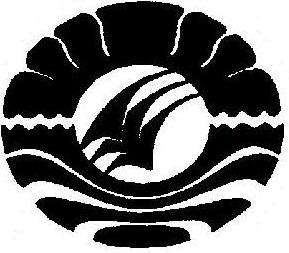 SKRIPSIDiajukan untuk Memenuhi Sebagian Persyaratan Guna Memperoleh Gelar Sarjana Pendidikan pada Program Studi Pendidikan Luar Biasa Strata Satu Fakultas Ilmu Pendidikan Universitas Negeri MakassarOleh:WIWIN WULANDARINIM. 084 504 023JURUSAN PENDIDIKAN LUAR BIASAFAKULTAS ILMU PENDIDIKANUNIVERSITAS NEGERI MAKASSAR2012               KEMENTRIAN PENDIDIKAN DAN KEBUDAYAAN     UNIVERSITAS NEGERI MAKASSAR     FAKULTAS ILMU PENDIDIKAN     JURUSAN PENDIDIKAN LUAR BIASA     Alamat: Kampus UNM Tidung Jl. Tamalate I Makassar      Telp. (0411) 884457, Fax. 883076     Laman: www.unm.ac.id PERSETUJUAN PEMBIMBING Skripsi ini dengan judul “Penerapan Media Permainan Baby Flashcard untuk Meningkatkan Perbendaharaan Kata Murid Tunagrahita Ringan Kelas Dasar V Di SLBN Pembina Tingkat Provinsi Sulawesi Selatan.”Atas nama :Nama	: 	Wiwin WulandariN I M	: 	084 504 023Jurusan	: 	Pendidikan Luar Biasa (PLB)Fakultas	:  Ilmu PendidikanSetelah diteliti, diperiksa dan dipertahankan di depan dewan penguji skripsi pada hari Jum’at tanggal 21 Desember 2012, maka dinyatakan LULUS.		Makassar,     Januari 2013      Pembimbing I						    Pembimbing IIDra. Dwiyatmi Sulasminah, M.Pd			Dra. Hj. Kasmawati, M.SiNIP. 19631130 198903 2 002				NIP. 19631222 198703 2 001Disahkan:Ketua Jurusan PLB FIP UNMDr. Triyanto Pristiwaluyo, M. Pd     NIP. 19590805 198503 1 005PENGESAHAN UJIAN SKRIPSISkripsi diterima oleh Panitia Ujian Skripsi Fakultas Ilmu Pendidikan Universitas Negeri Makassar dengan SK Dekan No.7858/UN36.4/PP/2012 Tanggal 3 Desember 2012, Pelaksanaan Ujian untuk memenuhi sebagian persyaratan memperoleh gelar Sarjana Pendidikan pada Jurusan Pendidikan Luar Biasa pada hari Jum’at tanggal 21 Desember 2012.Makassar,        Januari  2013         Disahkan Oleh,                                                  a.n  Dekan                                                                      P.D Bidang AkademikDrs. M. Ali Latif Amri , M. Pd      NIP. 19611231 198702 1 045Panitia Ujian :1. Ketua  	:	Drs. Muh. Faisal, M.Pd	(…………………….)2. Sekertaris	:	Dr. Triyanto Pristiwaluyo, M.Pd	(…………………….)3. pembimbing I	:	Dra. Dwiyatmi Sulasminah, M.Pd	(…………………….)4. Pembimbing II	:	Dra. Hj. St. Kasmawati, M.Si	(…………………….)5. Penguji I	:	Drs. Andi Budiman, M.Kes		(…………………….)6. penguji II 	:	Drs. Abdullah Sinring, M.Pd		(…………………….)MOTTO DAN PERUNTUKKANKeberhasilan yang sebenarnya yaitu, kemampuan memperbaiki kesalahan yang telah dilakukan(wiwin wulandari)Karya ini kuperuntukkan bagi:“Ayah, ibu yang melahirkanku, membesarkanku dan yang telah membimbingku, karena engkaulah aku bisa belajar ketabahan darimu mama, dan belajar tentang hidup dari’mu ayah, do’amu adalah semangat hidupku untuk menuju masa depanku.“Kakak-kakakku & Keponakanku tersayang kalianlah inspirasi dalam hidupku dan semangat hidupku.“Keluarga besar ku yang selalu menyemangatiku.“Serta untuk Agama, Bangsa, dan Almamaterku UNM. PERNYATAAN KEASLIAN SKRIPSISaya yang bertanda tangan di bawah ini :Nama 	:  Wiwin WulandariN I M	:  084504023Jurusan/Program Studi 	:  Pendidikan Luar BiasaJudul Skripsi 	:	Penerapan Media Permainan Baby Flashcard Untuk Meningkatkan Perbendaharaan Kata Murid Tunagrahita Ringan Kelas Dasar V di SLBN Pembina Tingkat Provinsi Sulawesi Selatan. Menyatakan dengan sebenarnya bahwa skripsi yang saya tulis ini benar merupakan hasil karya saya sendiri dan bukan merupakan pengambilalihan tulisan atau pikiran atau orang lain yang saya akui sebagai hasil tulisan atau pikiran sendiri.Apabila di kemudian hari terbukti bahwa skipsi ini hasil jiplakan, maka saya bersedia menerima sanksi atas perbuatan tersebut sesuai ketentuan yang berlaku.     Makassar,    Januari 2013     Yang Membuat Pernyataan;							       WIWIN WULANDARIABSTRAKWIWIN WULANDARI. 2013. Penerapan Media Permainan Baby Flashcard Untuk Meningkatkan Perbendaharaan Kata Murid Tunagrahita Ringan Kelas Dasar V di SLBN Pembina Tingkat Provinsi Sulawesi Selatan. Skripsi Dibimbing oleh Dra.Dwiyatmi Sulasminah, M.Pd. dan Dra. Hj. Kasmawati, M.Si,; Jurusan Pendidikan Luar Biasa Fakultas Ilmu Pendidikan Universitas Negeri Makassar. Studi ini menelaah tentang peningkatan perbendaharaan kata dengan menggunakan media permainan Baby Flashcard. Permasalahan pokok yang dikaji yaitu: “Bagaimanakah perbendaharaan kata kelas dasar V di SLBN Pembina?”. Tujuan penelitian yaitu Untuk mengetahui perbendaharaan kata pada murid tunagrahita ringan setelah menggunakan media permainan Baby Flashcard kelas dasar V di SLBN Pembina tingkat provinsi Sulawesi selatan. Penelitian ini merupakan penelitian deskriptif kuantitatif. Peubah dalam penelitian ini yang dimaksudkan adalah peningkatan perbendaharaan kata pada murid tunagrahita ringan kelas dasar V di SLBN Pembina dengan menggunakan Baby Flashcard. Populasi penelitian sebanyak 5 orang murid. Pengumpulan data dalam penelitian menggunakan tes tertulis. Hasil penelitian menunjukkan bahwa: 1) Perbendaharaan kata pada murid tunagrahita ringan kelas dasar V di SLBN Pembina tingkat provinsi sul-sel sebelum menggunakan media permainan Baby Flashcard menunjukkan bahwa 2 murid mendapat kategori kurang, dan 3 murid mendapat kategori cukup. 2) Perbendaharaan kata pada murid tunagrahita ringan kelas dasar V di SLBN Pembina tingkat provinsi sul-sel sesudah menggunakan media permainan Baby Flashcard menunjukkan bahwa 1 murid mendapat kategori cukup dan 4 murid mendapat kategori baik. 3) Terdapat peningkatan perbendaharaan kata pada murid tunagrahita ringan kelas dasar V di SLBN Pembina tingkat provinsi sul-sel dari kategori sangat kurang menjadi kategori cukup, kategori cukup menjadi kategori baik, berarti pendekatan media permainan Baby Flashcard dapat meningkatkan perbendaharaan kata pada murid tunagrahita ringan kelas dasar V di SLBN Pembina tingkat provinsi sul-sel.PRAKATAPuji syukur kehadirat Allah SWT, atas berkat dan rahmat-Nya sehingga Skripsi yang berjudul “Penerapan Media Permainan Baby Flashcard untuk Meningkatkan Perbendaharaan Kata Murid Tunagrahita Ringan Kelas Dasar V di SLBN Pembina Tingkat Provinsi Sul-Sel” dapat diselesaikan sesuai waktu yang ditargetkan. Walaupun demikian penulis menyadari bahwa massih terdapat kekurangan dalam penulisan ini, baik redaksi kalimatnya maupun sistematika penulisannya. Namun demikian harapan penulis, Skripsi ini dapat memberikan informasi demi terciptanya pembelajaran yang bermakna di dalam kelas.Dalam penyusunan Skripsi, penulis menghadapi kesulitan, baik dalam proses pengumpulan bahan pustaka, pelaksanaan penelitian, maupun dalam penyusunannya. Namun berkat bimbingan dan dorongan dari berbagai pihak, maka kesulitan dapat terstasi. Oleh karena itu, maka sepantasnyalah penulis menyampaikan ucapan terima kasih kepada yang terhormat Dra. Dwiyatmi Sulasminah, M.Pd. sebagai pembimbing I dan Dra. Hj. Kasmawati, M.Si sebagai pembimbing II atas kesempatannya membimbing penulis selama menyusun Skripsi ini.Selanjutnya ucapan terima kasih pula penulis tujukan kepada:Prof. Dr. H. Arismunandar, M.Pd., sebagai Rektor Universitas Negeri Makassar, yang telah memberi peluang untuk mengikuti proses perkuliahan pada Program Studi Pendidikan Luar Biasa (PLB) Fakultas Ilmu Pendidikan UNM.Prof. Dr. H. Ismail Tolla M.Pd sebagai Dekan; Drs. M. Ali Latif Amri, M.Pd. sebagai PD. I; Drs.Andi Mappincara sebagai PD II; dan Drs. Muh. Faisal, M.Pd. sebagai PD III FIP UNM, yang telah memberikan layanan akademik, administrasi dan kemahasiswaan selama proses pendidikan dan penyelesaian studi. Dr. Triyanto Pristiwaluyo, M.Pd dan Drs. Nahrawi, M.Si. masing-masing sebagai Ketua dan Sekretaris Program Studi PLB FIP UNM, yang dengan penuh perhatian memberikan bimbingan dan memfasilitasi penulis selama proses perkuliahan.Bapak dan Ibu Dosen serta pegawai/ Tata Usaha FIP UNM, atas segala perhatiannya dan layanan akademik, administrasi, dan kemahasiswaan sehingga perkuliahan dan penyusunan Skripsi berjalan lancar.Bapak Muh. Hasyim, S.Pd., M.Pd., selaku Kepala Sekolah beserta guru dan staf SLBN Pembina Tingkat Provinsi Sulawesi Selatan, yang telah berkenan menerima dan membantu penulis untuk melakukan penelitian.Kedua Orangtua beserta keluarga, yang senantiasa memberikan dorongan selama melanjutkan studi di Universitas Negeri Makassar. Akhirnya penulis menyampaikan kepada semua pihak yang tak sempat disebutkan namanya satu persatu atas bantuan dan bimbingannya, semoga Allah SWT senantiasa memberikan ganjaran pahala yang setimpal. Harapan penulis, semoga Skripsi ini dapat bermanfaat bagi pembacanya, khususnya bagi pemerhati pendidikan.    Makassar,       Januari 2013                                                                                        PENULISDAFTAR ISIHALAMAN JUDUL	iLEMBAR PERSETUJUAN	iiMOTTO DAN PERSEMBAHAN	ivPERNYATAAN KEASLIAN	vABSTRAK	viPRAKATA	viiDAFTAR ISI	xDAFTAR TABEL	xiiDAFTAR GRAFIK	xiiiDAFTAR LAMPIRAN	xivBAB I PENDAHULUAN	1Latar Belakang	1Rumusan Masalah	5Tujuan Penelitian	6Manfaat Hasil Penelitian	7BAB II TINJAUAN PUSTAKA, KERANGKA PIKIR DAN PERTANYAAN PENELITIAN	8Tinjauan Pustaka	8Media                                                                                                               8Bermain                                                                                                          13Baby Flashcard                                                                                              16Tunagrahita                                                                                                    21Perbendaharaan kata                                                                                       25Kerangka Pikir	28Pertanyaan Penelitian	30BAB III METODE PENELITIAN	31Pendekatan dan Desain Penelitian	31Peubah dan Definisi Operasional	32Populasi Penelitian	32	Teknik Pengumpulan Data	33Teknik Analisis Data	34	BAB IV HASIL PENELITIAN DAN PEMBAHASAN	36Hasil Penelitian	36Pembahasan	45BAB V KESIMPULAN DAN SARAN	48Kesimpulan	48Saran-saran	48DAFTAR PUSTAKA	50DAFTAR LAMPIRAN                                                                                                   52      DAFTAR TABELNomor  	Judul Tabel	Halaman3.1 	Keadaan populasi murid tunagrahita ringan kelas dasar V di SLBN Pembina Tingkat Provinsi Sulawesi Selatan3.2             Pengkategorian skor penilaian penelitian4.1	Skor tes awal pada murid tunagrahita ringan kelas dasar V di SLBN Pembina Tingkat Provinsi Sulawesi Selatan sebelum Menggunakan Media Permainan Baby Flashcard	4.2	Skor tes perbendaharaan kata pada murid tunagrahita ringan kelas dasar V di SLBN Pembina Tingkat Provinsi Sulawesi Selatan setelah Menggunakan Media Permainan Baby Flashcard	4.3	Data peningkatan perbendaharaan kata pada murid tunagrahita ringan kelas dasar V di SLBN Pembina Tingkat Provinsi Sulawesi Selatan sebelum dan setelah Menggunakan Media Permainan Baby FlashcardDAFTAR GAMBARNo	Judul Gambar Digram Batang	HalamanKerucut pengalaman Edgar Dale                                                      12Kerangka pikir                                                                                  29Visualisasi perbendaharaan kata pada murid tunagrahita ringan kelas dasar V di SLBN Pembina Tingkat Provinsi Sulawesi Selatan sebelum menggunakan Media Permainan Baby FlashcardVisualisasi perbendaharaan kata pada murid tunagrahita ringan kelas dasar V di SLBN Pembina Tingkat Provinsi Sulawesi Selatan setelah menggunakan Media Permainan Baby Flashcard Visualisasi perbandingan perbendaharaan kata pada murid tunagrahita ringan kelas dasar V di SLBN Pembina Tingkat Provinsi Sulawesi Selatan sebelum dan setelah menggunakan Media Permainan Baby Flashcard DAFTAR LAMPIRAN   No  	Judul Lampiran	HalamanKurikulum	 Kisi-kisi instrumen penelitian penerapan media  permainan Baby Flashcard untuk meningkatkan perbendaharaan kata pada Murid tunagrahita ringan kelas dasar V di SLBN Pembina tingkat provinsi Sulawesi selatan	 Instrumen tes perbendaharaan kata dengan menggunakan media permainan Baby Flashcard pada murid tunagrahita ringan kelas dasar V di SLBN Pembina tingkat provinsi Sulawesi selatan	kunci jawaban                                                                                 71Data hasil penelitianRencana Pelaksanaan Pembelajaran (RPP) Lembar Validasi                                                                             102Dokumentasi                                                                                  116SK Penunjukan Pembimbing                                                         122Surat Permohonan Izin Penelitian                                                 123Surat Izin Penelitian                                                                      124Surat Keterangan Telah Melaksanakan Penelitian                       125Riwayat Hidup                                                                              126